СУМСЬКА МІСЬКА РАДАVІІI СКЛИКАННЯ ________ СЕСІЯРІШЕННЯУ зв’язку із змінами у структурі апарату виконавчих органів Сумської міської ради, відповідно до частини четвертої статті 54 та керуючись статтею 25 Закону України «Про місцеве самоврядування в Україні», Сумська міська радаВИРІШИЛА:1. Затвердити Положення про управління публічної інформації Сумської міської ради згідно з додатком.2. Дане рішення набирає чинності з 01 травня 2023 року.Сумський міський голова		                    		  Олександр ЛИСЕНКОВиконавець: Ольга Гонтар_____________________Ініціатор розгляду питання – Сумський міський головаПроект рішення підготовлено управлінням публічної інформації Сумської міської ради Доповідає: Гонтар О.П.ЛИСТ УЗГОДЖЕННЯдо проєкту рішення Сумської міської ради про Положення про управління публічної інформації Сумської міської ради Начальник управління публічної інформації                                                                О.П. ГонтарНачальник відділуорганізаційно-кадрової роботи					В.А. КупрієнкоНачальник правового управління					О.В. ЧайченкоКеруючий справамивиконавчого комітету							Ю.А. ПавликСекретар Сумської міської ради					О.М. РєзнікПроєкт рішення підготовлений з урахуванням вимог Закону України «Про доступ до публічної інформації» та Закону України «Про захист персональних даних».Ольга Гонтар      ___________2023 р.3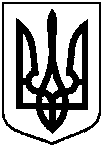           Проєкт оприлюднено     «___»____________2023р.від  _______________  № _________м. СумиПро Положення про управління публічної інформації Сумської міської ради 